Specialmedarbetare i HelsingforsUnder flera regeringar har behovet av en förstärkt närvaro i Helsingfors diskuterats. Frågan har ytterligare aktualiserats av situationen under undantagstillstånd och pandemi. Vid behandlingen av tilläggsbudget 4 konstaterade Finans- och näringsutskottet i sitt betänkande detsamma.	Trots detta finns i landskapsregeringens budgetsförslag bara en vag skrivning i den allmänna motiveringen om att "åter aktualisera behovet". Vi menar att det är dags att gå från ord till handling och tillsätta medel för att förverkliga något man varit överens om över hela det politiska fältet. Vi föreslår därför ett tilläggsanslag för att under året tillsätta en specialmedarbetare med Ålandsansvar vid statsrådets kansli.FÖRSLAGMoment: 21010 Regeringskansliets verksamhet, s 51Ändring av anslag: Ökas med 50 000Momentmotivering: Föreslås att till motiveringen på sidan 51 tilläggs: Under året inrättas en tjänst som specialmedarbetare vid statsrådet kansli i Helsingfors för samordna hanteringen av åländska frågor inför statsrådets beslutsfattande.Mariehamn den 9 november 2020Nina FellmanJessy EckermanCamilla Gunell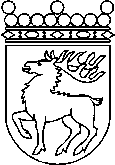 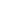 Ålands lagtingBUDGETMOTION nr   13/2020-2021BUDGETMOTION nr   13/2020-2021Lagtingsledamot DatumNina Fellman m.fl.2020-11-09Till Ålands lagtingTill Ålands lagtingTill Ålands lagtingTill Ålands lagtingTill Ålands lagting